КОНТРОЛЬНАЯ РАБОТАОбыкновенные дифференциальные уравнения.Числовые и функциональные ряды.1) Найти частное решение дифференциального уравнения. Сделать проверкуxy   5y,  y1  1 ;2) Найти общее решение линейного дифференциального уравнения. Сделать проверку.y - 2y  0 ;3) Найти частное решение линейного неоднородного дифференциального уравнения. Сделать проверку.у" – 5 у' + 6у = (12x – 7)е  x , 		y(0) = 0, y'(0) = 0;4) При каких значениях р из множества {0,1,2,3,4,5} заданный ряд сходится абсолютно?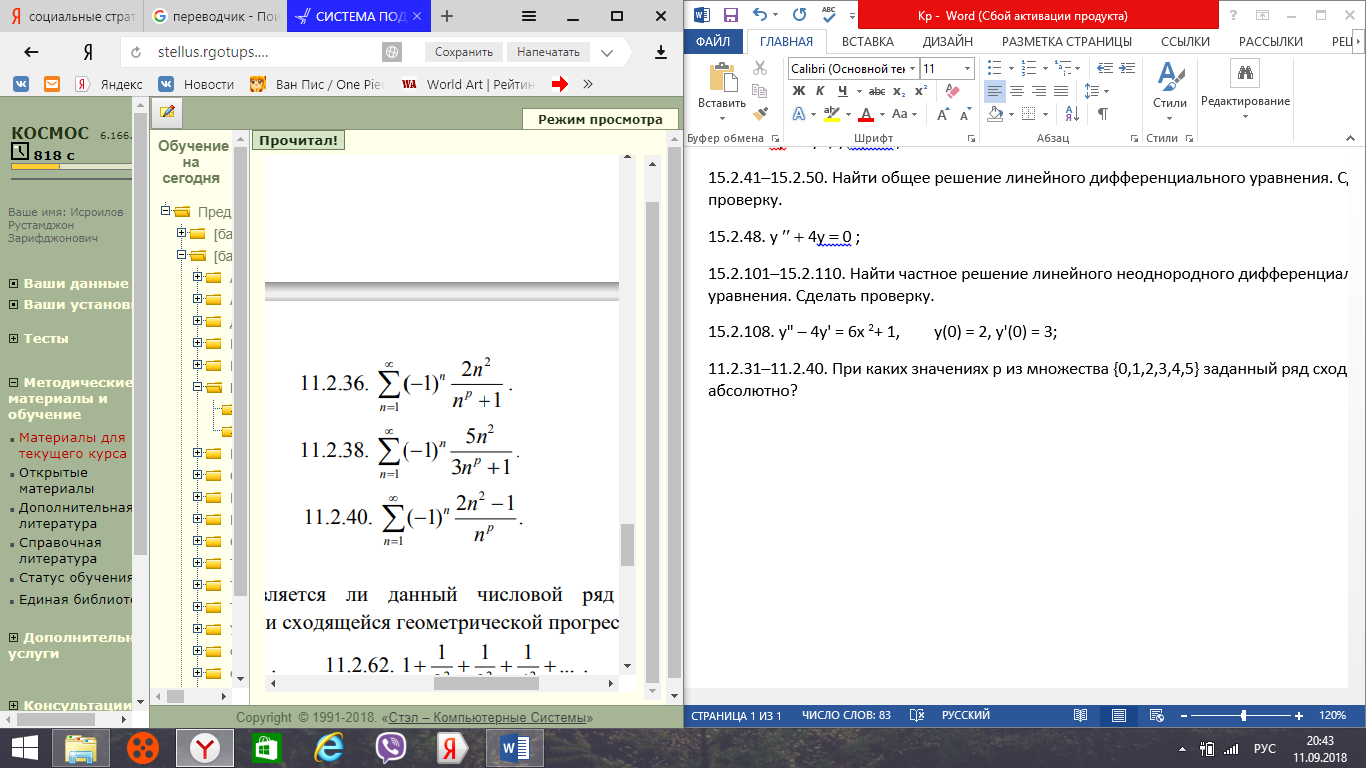 5) Проверить, является ли данный числовой ряд сходящимся обобщенным гармоническим рядом или сходящейся геометрической прогрессией?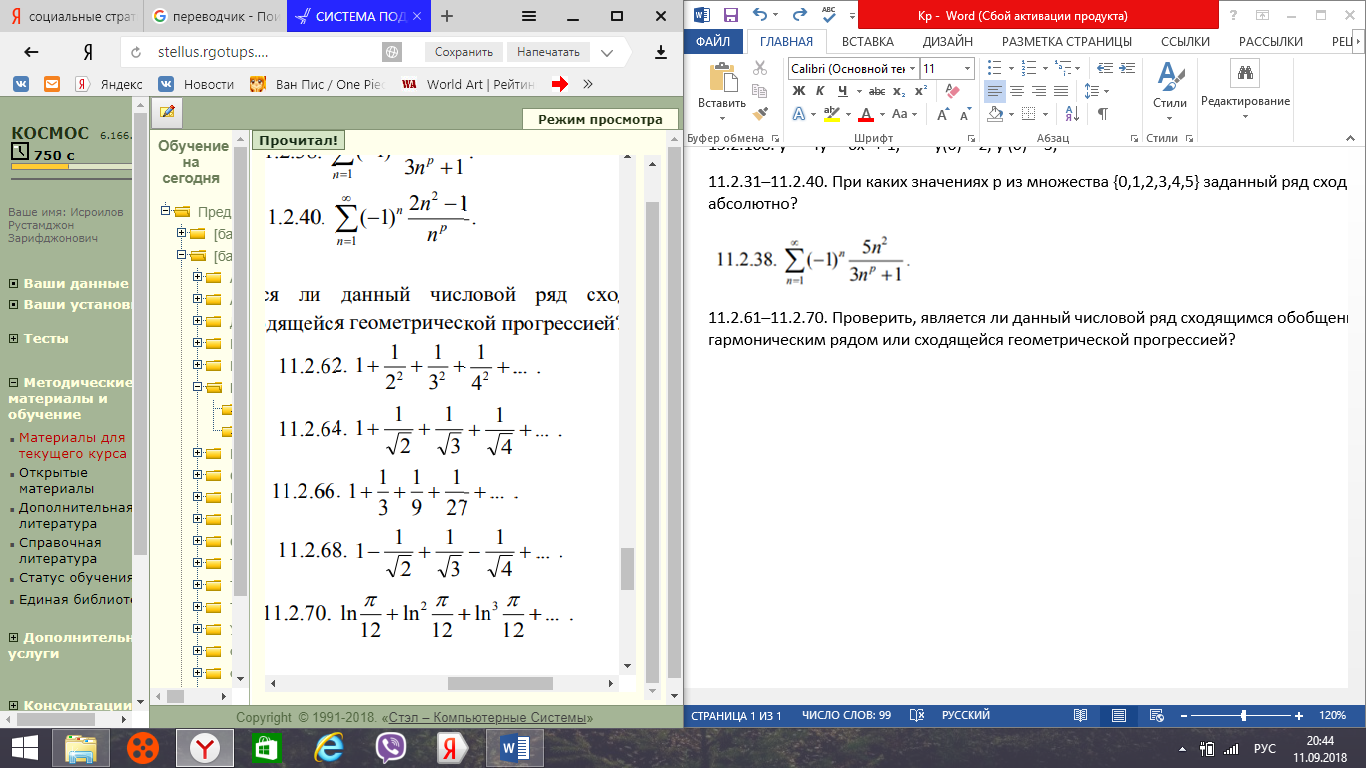 